GUVERNUL ROMÂNIEI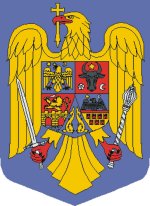 HOTĂRÂREprivind organizarea şi desfãşurarea celei de-a patra reuniuni a Procesului Intersesional de Negociere a Abordării Strategice a Managementului internațional al substanțelor chimice și de gestionare a produselor chimice și deșeurilor după anul 2020, în perioada 22 – 27 martie 2020, la BucureştiÎn temeiul art. 108 din Constituția României, republicată, și al art. 4 alin. (4) din Ordoanța Guvernului nr. 80/2001 privind stabilirea unor normative de cheltuieli pentru autoritățile administrației publice și instituțiilor publice, cu modificările și completările ulterioare, luând în considerare Hotărârea de Guvern nr. 43/2020 privind organizarea și funcționarea Ministerului Mediului, Apelor și Pădurilor, Guvernul României adoptă prezenta hotărâre:    Art. 1 Se aprobă organizarea în România, la Bucureşti, în perioada 22 – 27 martie 2020, celei de-a patra reuniuni a Procesului Intersesional de Negociere a Abordării Strategice a Managementului internațional al substanțelor chimice și de gestionare a produselor chimice și deșeurilor după anul 2020 de către Ministerul Mediului, Apelor şi Pãdurilor, în calitatea sa de autoritate publicã centralã responsabilã cu managementul substanţelor chimice şi gestionarea produselor chimice şi deşeurilor, în colaborare cu Programul Naţiunilor Unite pentru Mediu (UNEP). Art. 2 Finanațarea cheltuielilor pentru organizarea și desfășurarea acțiunii prevăzute la art. 1 se suportă prin aprobarea suplimentară a bugetului Ministerului Mediului, Apelor și Pădurilor pe anul 2020 din Fondul de rezervă bugetară la dispoziția Guvernului, prevăzut în bugetul de stat pe anul 2020 cu suma de 3.200.000 lei, la capitolul 74.01 „Protecția mediului”, titlul 20: „Bunuri și servicii”, art. 20.30 „Alte cheltuieli cu bunuri și servicii”, alin. 20.30.30, cu respectarea prevederilor legale conform devizului estimativ prevăzut în anexa care face parte integrantă din prezenta hotărâre.Art. 3 Prin derogare de la prevederile Cap. I pct. 4 și Cap. II pct. 2 din Normele privind organizarea în țară a acțiunilor de protocol și a unor manifestări cu caracter cultural științific, precum și cheltuielile ce se pot efectua în acest scop de către instituțiile publice, aprobate prin Hotărârea Guvernului nr. 552/1991, în scopul organizării și desfășurării acțiunii prevăzute la art. 1, se aprobă invitarea în România a unui număr de aproximativ 500 de persoane. Art. 3 Prezenta hotãrâre de Guvern intrã în vigoare la publicarea sa în Monitorul Oficial al României.PRIM MINISTRULUDOVIC ORBANANEXADeviz privind cheltuielile pentru organizarea și desfășurarea celei de-a patra reuniuni a Procesului Intersesional de Negociere a Abordării Strategice a Managementului internațional al substanțelor chimice și de gestionare a produselor chimice și deșeurilor după anul 2020, în perioada 22 – 27 martie 2020, la Bucureşti. Notă: în cazul apariției unor evenimente, cheltuieli neprevăzute, sumele se pot compensa între acțiunile menționate la punctele 1,2 și 3 cu încadrarea în suma totală.Observații: reuniunea durează 6 zile. Conform acordului bilateral între Guvernul României și Programul Naţiunilor Unite pentru Mediu, spațiile vor fi puse la dispoziție cu 2 zile înaintea începerii conferinței și o zi după finalizarea ei.SpațiiSpațiiDescriereSpecificațiiCost Total Sală1Sala Unirii723,700 RON1Echipament tehnicSistem discuțiimicrofoane – 127 buc.191,076 RON1Echipament tehnicSistem căști-Căști – 500 buc.47,769  RON1Echipament tehnicSistem audio-boxe cu picior -18 buc.-mixer înregistrare audio71,654  RON1Echipament tehnicScenă+schelă și accesorii-podium prezidiu – podium modular de scenă cu dimensiunile 12m x 6m x 1m prevăzut cu 2 scări de acces pe lateral de minim 1m lățime.-pupitru – 1 95,538  RON1Echipament tehnicEcrane LED-2x LED screen - 6,5 x 3,5m pixel pitch max 2,6 mm-2x LED screen - 4,5 x 2,5 m pixel pitch max 2,6 mm -2x LED TV – 50 inch 143,307 RON1Echipament tehnicLuminiLumini33,438  RON1Echipament tehnicElectrică-distritubie energie electrică necesară echipamentelor -prize 220V – 300 buc.28,661  RON1Echipament tehnicRegie tehnică/video inclusiv monitorizare scenă-mixer video digital - 171,654  RON1LogisticăScaunescaune – 500 buc.16,719  RON1LogisticăMese tip birou + husăMese tip birou+hunsă – 127 buc.23,885  RON1Sala Take Ionescu359,223 RON1Echipament tehnicSistem discuții-microfoane – 50 buc.95,5738.00 RON1Echipament tehnicSistem căști-căști – 100 buc.38,215  RON1Echipament tehnicSistem audio-boxe cu picior -12 buc.47,769  RON1Echipament tehnicScenă+schelă și accesorii-podium prezidiu – podium modular de scenă cu dimensiunile 10m x 6m x 1m prevăzut cu 2 scări de acces pe lateral de minim 1m lățime.47,769  RON1Echipament tehnicEcrane LED-1x LED screen - 4,5 x 2,5 m pixel pitch max 2,6 mm -2x LED TV – 50 inch 47,769  RON1Echipament tehnicElectică-distritubie energie electrică necesară echipamentelor -prize 220V – 95 buc.19,108  RON1Echipament tehnicRegie tehnică/video inclusiv monitorizare scenă-mixer video digital - 147,769  RON1LogisticăScaunescaune – 100 buc. 3,344    RON1LogisticăMese tip birou + husăMese tip birou+hunsă – 50 buc.9,554    RON1Partiționare salăCuloar Delimitare culoar acces2,388    RON1Sala I.I.C Brătianu342,504 RON1Echipament tehnicLogisticăSistem discuții-microfoane – 55 buc.95,538  RON1Echipament tehnicLogisticăSistem căști-căști – 100 buc.38,215  RON1Echipament tehnicLogisticăSistem audio-boxe cu picior -1233,438  RON1Echipament tehnicLogisticăScenă+schelă și accesorii-podium prezidiu – podium modular de scenă cu dimensiunile 10m x 6m x 1m prevăzut cu 2 scări de acces pe lateral de minim 1m lățime.47,769  RON1Echipament tehnicLogisticăEcrane LED-2x LED screen - 4,5 x 2,5 m pixel pitch max 2,6 mm -2x LED TV – 50 inch 47,769  RON1Echipament tehnicLogisticăElectică-distritubie energie electrică necesară echipamentelor -prize 220V – 105 buc.19,108  RON1Echipament tehnicLogisticăRegie tehnică/video inclusiv monitorizare scenă-mixer video digital - 147,769  RON1Echipament tehnicLogisticăScaunescaune – 105 buc.3,344    RON1Echipament tehnicLogisticăMese tip birou + husăMese tip birou+hunsă – 55 buc.9,554    RON1Salon Recepții329,367 RON1Sistem discuții-microfoane – 55 buc.95,538  RON1Sistem căști-căști – 100 buc.38,215  RON1Sistem audio-boxe cu picior -1233,438  RON1Scenă+schelă și accesorii-podium prezidiu – podium modular de scenă cu dimensiunile 10m x 6m x 1m prevăzut cu 2 scări de acces pe lateral de minim 1m lățime.19,108  RON1Ecrane LED-1x LED screen - 4,5 x 2,5 m pixel pitch max 2,6 mm -2x LED TV – 50 inch 47,769  RON1Electică-distritubie energie electrică necesară echipamentelor -prize 220V – 105 buc.19,108  RON1Regie tehnică/video inclusiv monitorizare scenă-mixer video digital - 147,769  RON1Scaunescaune – 105 buc.3,344    RON1Mese tip birou + husăMese tip birou+hunsă – 55 buc.9,554    RON1Mese cocktail cu husăMese cocktail cu husă – 75 buc.7,165    RON1Mese de bufet Mese de Bufet – 25 buc.2,388    RON1Scaune pentru meseScaune pentru mese – 150 buc.2,388    RON1Partiționare salăPerete despărțitorCompartimentare spațiu3,583    RON1Salonul Brâncovenesc29,497  RON1Echipament tehnicElectrică-distritubie energie electrică necesară echipamentelor -prize 220V –  75 buc.9,554    RON1LogisticăScaunescaune – 75 buc.5,016    RON1LogisticăMese tip birou Mese tip birou – 75 buc.8,957    RON1Partiționare salăCompartimentareCompartimentare 5 zone5,971    RON1Hol aferent sala Drepturile Omului24,720  RON1Echipament tehnicElectrică-distritubie energie electrică necesară echipamentelor -prize 220V –  50 buc.9,554    RON1LogisticăScaune-scaune – 30 buc.1,672    RON1Mese tip birou-mese tip birou – 30 buc.2,986    RON1Partiționare holCompartimentare-delimitare spații birouri10,509  RON1Hol aferent sala Nicolae Iorga20,230  RON1Electrică-distritubie energie electrică necesară echipamentelor -prize 220V –  10 buc.9,554    RON1Scaune-scaune – 10 buc.1,003    RON1Mese tip birou-mese tip birou – 15 buc.1,791    RON1Compartimentare-delimitare spații birou7,882    RON1Hol aferent sala Avram Iancu35,282  RON1Echipament tehnicElectrică-distritubie energie electrică necesară echipamentelor -prize 220V –  30 buc.19,108  RON1LogisticăScaune-scaune – 30 buc.1,605    RON1Mese tip birou-mese tip birou –30 buc.2,866    RON1Partiționare holCompartimentare-delimitare spații birouri11,703  RON1Zonă secretariat și înregistrare participanți9,401    RON1Echipament tehnicElectricădistritubie energie electrică necesară echipamentelor -prize 220V –  15 buc.7,165    RON1LogisticăScaune-scaune – 15 buc.803RON1LogisticăMese tip birou-mese tip birou – 13 buc.1,433    RON1Subtotal Săli1,873,925 RON1IT și reselisticăIT și reselistică-rețea WIFI cu internet conectare 1500 de conexiuni simultane -rețea de date locale95,538  RON1Manoperă montaj/demontaj/transportAmenajare spații conferință-personal manipulare mobilier și materiale compartimentare191,076 RON1Manoperă operareManoperă operare echipamente tehnice-personal tehnic de specialitare pentru deservirea echipamentelor ( echipamente IT,audio și video)119,423 RON1Achiziții/închirieriBirotică/consumabile/periferice  IT -birotică-consumabile-periferice IT23,885  RON1Resurse umane Personal organizatoric-personal implicat în desfășurarea evenimentului38,215  RON1ProducțiiDiverse-Signalistică-Ecusoane-Calareți-Lanyard7,165    RONTotal2,349,227 RON2Chirie săli/spațiiPalatul Parlamentului (Camera Deputaților, Senat)Contract674,097 RON3Cheltuieli neprevăzute176,676  RONCost total evenimentCost total eveniment3.200.000 RON